Advanced Placement United States History SyllabusTeacher: Paul RobertsEmail: proberts@henry.k12.ga.usLocation: Room 125APUSH Course and Exam Description:https://apcentral.collegeboard.org/pdf/ap-us-history-course-and-exam-description.pdfThemes- pp 28Historical Thinking Skills and Reasoning Processes- pp 23- 24Course Description: APUSH, as we like to call it, is a rigorous but rewarding exploration of the history of our nation. The course begins with early colonization and spans all the way to present day. We will be studying social, political, economic, cultural, philosophical, and geographical implications of events and movements in American History. Course Objectives: Students in APUSH will gain a great understanding through skillful appraisal of our history, how it has affected our Democracy, how it affects them personally and how we can use history to become the best citizens we can be.  Textbooks: AMSCO (See online link on web site)Newman, John, and John Schmalbach. UNITED STATES HISTORY Preparing for the Advanced Placement: Examination. Des Moines, IA: Perfection Learning, 2016.The American Pageant (Student will take home and the book will remain at home)Kennedy, David M, Lizabeth Cohen, and Thomas A Bailey. The American Pageant. 15th ed. Boston, MA: Houghton Mifflin Company, 2013.AMSCO 2016 Online Textbook Version: A comparable version of the textbook (a newer edition but almost identical) is available and link is at mrrobsapush.com .  Materials Needed: The following is a list of materials that a student needs in the course. If required materials cannot be purchased, contact me and arrangements will be made through our Student Service Center. 2-inch, 3 ring binder to store class handouts (students are expected to keep up with all year)Notebook paper10 tabs for the binder (there are 9 time periods of study in our course, and one for writing)#2 pencils and pensOptional Materials: Students have found that we use the following materials often and it is simply easier if they have their own.HighlightersColored Pencils (12 pack) and SharpiesStudent Expectations: The following is a list of expectations for my classroom.Respect the room. Don’t draw on the desks or the walls and please keep our room clean!Respect your classmates. Don’t talk while others are talking and value the opinions and privacy of others. You can disagree during discussion…just do it intelligently and politely.Respect your teacher. Don’t talk while I am talking. You can also disagree with me…just do it intelligently and politely.  Respect the history. This class is designed to make you a better citizen. That’s our number one job. It is important.Come to class prepared and ready to learn. Have your homework and materials ready. You can eat snacks and drink in my room. But did I mention…KEEP OUR ROOM CLEAN! Throw away your trash.School policy is now no cellphones during instructional time.Be kind, be just, and be fair.  And I will be too!!Academic Expectations: Be prepared for exams. Our tests are designed to be hard so that you are ready for the AP Exam. I expect you to study.Read your textbook! This is my biggest pet peeve and my biggest tip. You must do your assigned readings. The key to passing the APUSH exam and the unit exams, quizzes is to read the book.Ask if you need help. I’m a nice guy. I’m here to help. Be on time with your assignments. If I give you homework…do it! If you have a deadline for a project…meet the deadline. Do your best. Take advantage of homework, notes, in class assignments, participation and projects to keep your grade high…especially if you have a hard time on tests. We do enough things that you can keep a high grade even if you bomb a test or two. Learn what it means to be a good citizen. That’s your job in this class.Have fun with your work. Make it your best. Doing your best makes you feel good and feeling good is fun. Information About the APUSH Exam: The APUSH exam is very passable if you do the work and you know how to take the test. Together we will be prepared on test day. It takes your effort and mine to be successful. I promise to do my part…you have to promise to do yours.AP Test RegistrationCollege Board is moving the AP Exam registration and ordering timeline from the spring to the fall for the 2020-2021 school year. Therefore, students enrolled in an AP course and want to participate in the AP exams in May 2021 will register, pay, and commit to taking the exam in October 2020. There will be additional fees for each exam ordered after the final deadline in the fall and for any exam that is ordered but not taken. Cost of an AP test is typically around $95 dollars, however there are tuition waivers available for students who receive Free and Reduced Meals. Exam date: May 6th, 202155 multiple-choice questions. You will receive a document and then 2-5 questions about the document. The document might be a primary or secondary source. 3 short answer questions. Everyone will do questions 1 and 2 and then you will have a choice to do question 3 or question 4.1 DBQ (Document Based Question) Everyone does the same question.1 LEQ (Long Essay Question) You will have a choice between 3 different questions. The theme of the question will be the same but the time period will be different for each option.Course Outline: The following is an approximate outline of what we will be covering month by month. This outline is subject to change based upon student and teacher need and for things like snow days. Major assignments are listed. We will have lectures, in class activities, and quizzes throughout each unit.August/September (Period 1 and 2) Years 1491-1754Chapters 1-3 readings and notesProject due at the end of the unitUnit Exam at the end of the unitOctober (Period 3) Years 1754-1800Chapters 4-6 readings and notesProject due at the end of the unitUnit exam at the end of the unitNovember (Period 4) Years 1800-1848Chapters 7-11 readings and notesProject due at the end of the unitUnit exam at the end of the unitDecember/January (Period 5) Years 1844-1877Chapters 12-15 readings and notesProject due at the end of the unitUnit exam at the end of the unitFebruary (Period 6) Years 1865-1889Chapters 16-19 readings and notesProject due at the end of the unitUnit exam at the end of the unitMarch (Period 7) Years 1890-1945Chapters 20-25 readings and notesProject due at the end of the unitUnit exam at the end of the unitApril/May (Period 8, 9, review) Years 1945-PresentChapters 26-31 readings and notesProject due at the end of the unitUnit exam at the end of the unitReview/ Mock ExamAfter May 6thFinal ProjectsFinal Project presentationsCareers in History explorationPolitical Philosophy review (time permitting)Grading Policy: This course follows the grading policy set forth by Henry County Schools.                      A ...... Above Standards ................................................................90–100%                      B....... Meets Standards ................................................................80–89%                      C ...... Approaching Standards.......................................................74–79%                      D ...... Below Standards................................................................ 70–73%                      F…….. Well Below Standards………………………………………………………69 and belowClass Website and Google ClassroomOur class website found at MrRobsAPUSH.com .This site will be used for resources and course information, calendar, and timeline. As students, you have access to our class Google Classroom. We use Google Classroom to access lessons for the day, homework, videos, and notes. About Mr. RobertsI am excited about another great year at Hampton! I have been teaching for 28 years.  I got my start at Marrero Middle School, a suburb of New Orleans, and after a couple of quick, exciting years moved to Tampa, FL. I spent ten great years at Hillsborough High School.  The next ten years I was right down the street at Luella High School. This will be my sixth year at Hampton High School.Of Course, I was not by myself!  I have enjoyed this adventure with my wife of 34 years, Melissa Roberts, also a teacher at Hampton! We have 5 kids from ages 33 to 20!   They live in New Orleans, Orlando, and Dublin, GA!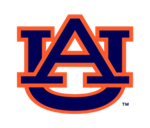 Melissa and I both attended Auburn University and with our son graduating from Auburn in May 2015 our family is now a three generation Auburn family!!! WAR EAGLE!!!  I did my graduate studies at NOBTS in New Orleans and University of South Florida in Tampa. More than anything, I am ready to teach some history! I am a lifelong learner and there is nothing I enjoy more than exploring Chickamauga Battlefield, walking down Auburn Ave. being in awe of all that happened there, or sitting in my chair or at my desk spending an evening or a day studying History! It is a privilege to be at Hampton with students, their parents and to be a part of a great learning community. 